СОПРОВОДИТЕЛЬНОЕ ПИСЬМОк предложению на оказание услуг по дезинфекции,дезинсекции, дератизации, отпугиванию птиц, фумигации и дезодорации ООО «САНИТАРНО-ПРОФИЛАКТИЧЕСКАЯ КОМПАНИЯ «ЛИКВИДАТОР» оказывает услуги по профилактической дезинфекции, дезинсекции, дератизации, отпугиванию птиц, фумигации и дезодорации на объектах в Харькове и Харьковской области и других регионов Украины.Подробнее о наших услугах ниже.Дезинсекция - это комплекс мероприятий, направленных на уничтожение любых насекомых (тараканов, клопов, блох, моли, мух, комаров, муравьев, мокриц, ос, шершней, клещей и т.д.) Услуги дезинсекции оказываем на открытых (шершни, осы, комары, мухи, клещи и прочее) и закрытых объектах (прусаки, клопы, блохи, моль и прочее).ООО «СПК «Ликвидатор» располагает современным оборудованием и препаратами для проведения тщательной дезинсекции во всех труднодоступных местах и на объектах самого различного профиля.Методы дезинсекции направлены на создание неблагоприятных условий для размножения и развития членистоногих насекомых (профилактическая дезинсекция) и непосредственно на уничтожение насекомых (истребительная дезинсекция). Дезинсекция производится с помощью аэрозольных генераторов холодного тумана, инсектицидным гелем и ловушками.Дератизация (обработка от грызунов): склады, торговые площади, производство, офисные помещения подсобные помещения (три линии защиты). Наша рекомендация: Для соблюдения санитарно гигиенических норм, рекомендуем закупить или изготовить приманочные ящики*.Если обработка будет проводится без использования приманочных ящиков, дезинфектор не гарантирует целостность приманки (ядохимиката). Дератизация производится:- специальными приманками на основе зерна или кукурузы, обработанные бромадиалоном, бродифакумом, дифенацином.  Это кумариновые  антикоагулянты  2-го поколения, при попадании в организм грызунов,  они действуют на синтез протромбину, что ведёт к нарушению сворачивания крови и приводит к гибели грызунов на 3-5 день. Как правило, грызуны гибнут у себя в норах. Так же в препараты добавляется мумифицирующее вещество, которое приводит к высыханию грызуна после гибели, что сводит к минимуму появление трупного запаха.- механическими и клеевыми ловушками. Используются в помещениях где использование ядохимикатов запрещено нормами и правилами. Не токсичны и безопасны для окружающих людей.*CORAL  Контейнер для приманки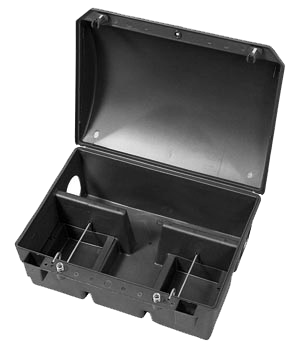 Длительный срок службыОснащен блоками со стержнями для приманкиИзготовлен из высококачественного полипропиленаДвойная система блокировки (на ключ)Поместите CORAL таким образом, чтобы его боковая продольная грань примыкала стене, оставляя свободными входы (на полу, возле плинтусов, стен, на чердаках и в подвалах или под раковинами). Если в течение 2-3 дней улова нет, переместите ловушку в другое место. Туннель должен хорошо просматриваться с одной стороны на другую, так чтобы крыса четко понимала, что выход есть.Габаритные размеры:
325*255*155 мм                                                                   Цена – уточнять у менеджера.Дезинфекция – это борьба и уничтожение болезнетворных микроорганизмов, бактерий, вирусов, грибков в окружающей среде с целью предотвращения механизма передачи инфекции.ОБЪЕКТЫ, В КОТОРЫХ НЕОБХОДИМО ПРОВОДИТЬ ПРОФИЛАКТИЧЕСКУЮ ДЕЗИНФЕКЦИЮ:Квартиры, дома, общежития;объекты торговли продуктами питания, такие как супермаркеты, рынки, магазины и прочие.объекты общепита (кафе, рестораны, бары, столовые, фастфуд и прочие);гостиницы и гостиничные комплексы;транспортные средства, среди них: авто, ж/д, авиа, морской транспорт;производственные помещения - заводы, фабрики в сфере животноводства, птицеводства, пищеперерабатывающей промышленности и т.д.;лечебные учреждения, санатории, пансионаты, профилактории, детские учреждения;объекты медицины, дезинфекция в помещениях: клиник, госпиталей, больниц, родильных домов, пренатальных центров, диспансеров;объекты образования и культуры - детские сады, школы, ВУЗы, библиотеки и прочие;объекты жилищно-коммунального хозяйства, в том числе дезинфекция домов и коттеджей (подвалы и прилегающая территория)складские помещенияСпециалисты нашей компании гарантируют качество и эффективность проводимых работ, и если оно не будет соответствовать заявленным требованиям.Услуги по дезинфекции (в том числе профилактическая дезинфекция), проводятся с помощью специального аэрозольного оборудования (генератора холодного тумана), которое распыляет дезинфицирующие растворы в виде тумана (мелкодисперсное распыление), что позволяет дезинфицировать вентиляционные проходы, пустоты в коммуникациях, трещины в стенах.Дезодорация – это услуга, направленная на уничтожение запаха искусственным путем.ООО «СПК «Ликвидатор» оказывает услуги по дезодорации помещений только современными средствами, одобренными СЭС, и прошедшими сертификацию. Средства для борьбы с неприятными запахами абсорбируют в себя окружающие нежелательные газы (например, сероводород, испарения аммиака и др.), расщепляют жиры и другое органические соединения.После обработки устраняются трупный запах, запах табачного дыма, а также запах гари и прочие.Препараты для дезодорации помещений наносятся на обрабатываемые поверхности путем микро-капсульного распыления, они не оставляют следов и подтеков, а также являются абсолютно безопасными для человека, домашних питомцев, птиц, и растений.Отпугивание птиц.Специалисты компании ООО «СПК «Ликвидатор» помогут в решении проблемы бесконтрольного роста популяции птиц на любом объекте:·  в закрытых и полузакрытых помещениях;·  на фасадах и крышах зданий;·  на складах, в торговых и промышленных помещениях;·  на рыборазводных прудах;·  на рекламных щитах и билбордах.Для борьбы с нежелательными птицами мы используем:· Механические конструкции и элементы, препятствующие посадке и перемещению птиц.· Акустические и визуальные средства отпугивания птиц, имитирующие присутствие хищника.· Помехи зрительного или акустического плана, нарушающие ориентацию птиц в пространстве.Пестконтроль.Пестконтроль – это комплекс санитарно-профилактических мероприятий, направленных на ограничение и дальнейший контроль численности вредителей, находящихся на определённом участке. Пестконтроль позволяет решать более широкий спектр задач, чем традиционные меры – дератизация или дезинсекция. Вредители в данном случае рассматриваются не только как источник распространения опасных инфекций, но и как первопричина нанесения материального ущерба. Компания ООО «СПК «Ликвидатор» предоставляет комплексные услуги пестконтроля на территории Харькова и области.Компания ООО «СПК «Ликвидатор» предлагает комплексные услуги пестконтроля, включающими в себя:разработку внутренней программы пестконтроля на базе требований действующих нормативов и стандартов;внедрение созданной системы на вашем предприятии;аудит и коррекцию действующей системы мер по пестконтролю;проведение регулярной обработки;отпугивание птиц;локальная дератизация и дезинсекция.Специалисты компании ООО «СПК «Ликвидатор» строго соблюдают требования действующего украинского законодательства, а также нормативы и стандарты, применяемые в конкретных отраслях промышленности.Процедура проведения мероприятий по пестконтролю состоит из нескольких этапов, включающих в себя оценку состояния территории, разработку программы пестконтроля, проведение непосредственных работ по сокращению численности или полному уничтожению вредителей.Фумигация.Специалисты нашей компании выполняют работы по фумигации зерновых в силосах, трюмах, ж/д вагонах и т.п. с применением методик пересыпания, укрытия зерновых, закладка с помощью зонда с применением фумисливов. Используются только качественные препараты немецких и американских производителей. Работы выполняются с соблюдением всех норм и правил техники безопасности, а так же полностью выдерживается технология, дозировка, время экспозиции и дегазации. Предоставляем гарантии на выполнение работ.По любым возникшим вопросам обращайтесь по телефонам:057 78 10 997099 611 26 44068 988 55 82093 633 64 44или пишите нам dez@licvidator.com.ua